Haunted House（Passive Voice） Riddle – Pg 93 (House)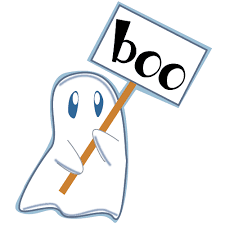 There are 4 people living in a haunted house. A ghost named Yume, a skeleton named Ashi, a zombie named Kakkoii, and a teacher named Manny. The house must be cleaned by these 4 people. Find out which part of the house was cleaned by which person. Each person cleaned only 2 rooms. They changed which rooms they cleaned every day. Use the clues. Write your answers in a passive voice sentence.Ex. Saturday – Bedroom (The bedroom is cleaned by _________?)Haunted House (Passive Voice) Riddle – Pg 93 (House)There are 4 people living in a haunted house. A ghost named Yume, a skeleton named Ashi, a zombie named Kakkoii, and a teacher named Manny. The house must be cleaned by these 4 people. Find out which part of the house was cleaned by which person. Each person cleaned only 2 rooms. They changed which rooms they cleaned every day. Use the clues. Write your answers in a passive voice sentence.Ex. Saturday – Bedroom (The bedroom is cleaned by _________?)Haunted House（Passive Voice） Riddle – Pg 93 (House)ANSWER SHEETMonday – Who is the kitchen cleaned by?The kitchen is not cleaned by Yume.The Dining Room and the bedroom were cleaned by Manny.The toilet and hallway were cleaned by AshiYume cleaned the room with the bathtub, and the room with a sofa.Answer                                             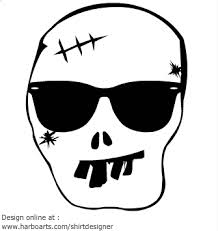 Tuesday – Which rooms (2) did Manny clean on Tuesday?Ashi cleaned the bathroom and the living roomThe room with the bed and the room with the table were cleaned by Kakkoii.The room with the washing machine and the room with the toilet were cleaned by Yume.The hallway is not cleaned by MannyAnswer  1.                                                        .         2.                                                         
Monday – Who is the kitchen cleaned by?The kitchen is not cleaned by Yume.The Dining Room and the bedroom were cleaned by Manny.The toilet and hallway were cleaned by AshiYume cleaned the room with the bathtub, and the room with a sofa.Answer                                             .Tuesday – Which rooms (2) did Manny clean on Tuesday?Ashi cleaned the bathroom and the living roomThe room with the bed and the room with the table were cleaned by Kakkoii.The room with the washing machine and the room with the toilet were cleaned by Yume.The hallway is not cleaned by MannyAnswer  1.                                                       .         2.                                                        .Monday – Who is the kitchen cleaned by?The kitchen is not cleaned by Yume.The Dining Room and the bedroom were cleaned by Manny.The toilet and hallway were cleaned by AshiYume cleaned the room with the bathtub, and the room with a sofa.Answer  The kitchen is cleaned by Kakkoii                                           Tuesday – Which rooms (2) did Manny clean on Tuesday?Ashi cleaned the bathroom and the living roomThe room with the bed and the room with the table were cleaned by Kakkoii.The room with the washing machine and the room with the toilet were cleaned by Yume.The hallway is not cleaned by MannyAnswer  1.   The kitchen is cleaned by Manny             .         2.   The stairs are cleaned by Manny            
